Извещение о проведении аукционовпо продаже прав на заключение договоров аренды земельных участковОрганизатор аукционаДепартамент муниципального имущества и земельных отношений администрации города Красноярска, находящийся по адресу: 660049, г. Красноярск, ул. Карла Маркса, 75 – в части организации аукциона и координации деятельности органов администрации города при проведении аукциона; в части заключения договоров аренды земельных участков.Департамент муниципального заказа администрации города Красноярска, находящийся по адресу:  660049, г. Красноярск, ул. Карла Маркса, 95– в части проведения аукциона.Уполномоченный орган и реквизиты решения о проведении аукционаРешение о проведении аукциона принято распоряжением администрации города Красноярска:- от 08.06.2017 № 2628-недв «О проведении аукциона по продаже права на заключение договора аренды земельного участка (ул. Промысловая, участок № 1; 24:50:0300302:352)»;- от 08.06.2017 № 2629-недв «О проведении повторного аукциона по продаже права на заключение договора аренды земельного участка (ул. Айвазовского, 24:50:0500402:544)»;- от 08.06.2017 № 2630-недв «О проведении повторного аукциона по продаже права на заключение договора аренды земельного участка (7-й км Енисейского тракта, участок № 2; 24:50:0400048:99)»;- от 08.06.2017 № 2631-недв «О проведении повторного аукциона по продаже права на заключение договора аренды земельного участка (ул. Калинина; 24:50:0100018:2158)»;- от 08.06.2017 № 2632-недв «О проведении повторного аукциона по продаже права на заключение договора аренды земельного участка (Енисейский тракт; 24:50:0400404:76)»;- от 08.06.2017 № 2636-недв «О проведении аукциона по продаже права на заключение договора аренды земельного участка (ул. Богдана Хмельницкого; 24:50:0500258:440)»;- от 08.06.2017 № 2637-недв «О проведении аукциона по продаже права на заключение договора аренды земельного участка (ул. Одесская - ул. Рейдовая; 24:50:0500080:178)»;- от 08.06.2017 № 2638-недв «О проведении аукциона по продаже права на заключение договора аренды земельного участка (ул. 2-я Брянская, 34; 24:50:0300302:361)»;- от 09.06.2017 № 2668-недв «О проведении повторного аукциона по продаже права на заключение договора аренды земельного участка (7-й км Енисейского тракта, участок № 1; 24:50:0000000:195069)»;- от 09.06.2017 № 2667-недв «О проведении повторного аукциона по продаже права на заключение договора аренды земельного участка (ул. Перспективная, в районе жилого дома № 32; 24:50:0400032:83)»;- от 09.06.2017 № 2669-недв «О проведении повторного аукциона по продаже права на заключение договора аренды земельного участка (ул. 60 лет Октября, 35; 24:50:0700214:2235)».3. Место, дата, время и порядок проведения аукционаАукцион начинается 19 июля 2017 года с 14:45 часов в последовательности, указанной в извещении по адресу: г. Красноярск, ул. Карла Маркса, 95, каб. 303.4. Предмет аукциона4.1 Право на заключение договора аренды земельного участка с кадастровым номером 24:50:0300302:352, расположенного по адресу (описание местоположения): г. Красноярск, Центральный район,  ул. Промысловая, участок № 1, предназначенного для строительства складов (код – 6.9), в части размещения сооружений, имеющих назначение по временному хранению, распределению и перевалке грузов (за исключением хранения стратегических запасов), не являющихся частями производственных комплексов, на которых был создан груз: промышленные базы, склады, погрузочные терминалы.Схема расположения земельного участка: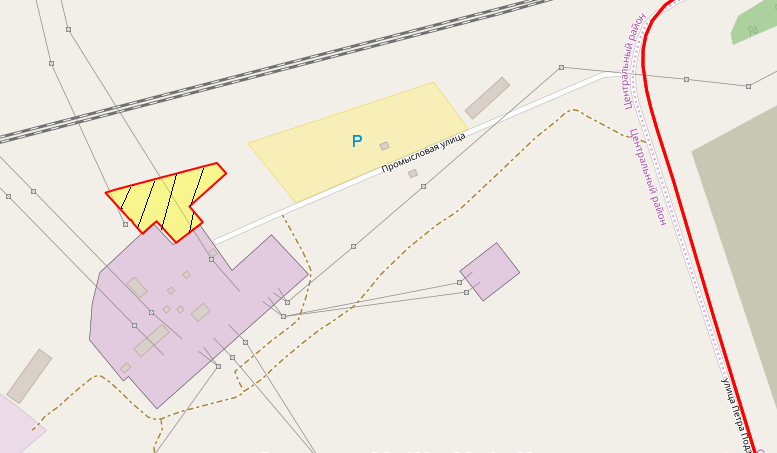 Общая площадь предполагаемого к строительству земельного участка составляет             8203 кв. м, площадь застраиваемого участка, площадь участка для обустройства подъезда к территории, внешнего и внутриплощадочного благоустройства определить градостроительным планом.Обременения земельного участка: охранная зона инженерных сетей 4512 кв.м. Государственная собственность на земельный участок не разграничена.Права на земельный участок – не зарегистрированы, ограничения прав – отсутствуют.В соответствии с Правилами землепользования и застройки городского округа город Красноярск, утвержденными Решением Красноярского городского Совета депутатов от 7 июля 2015 № В-122, земельный участок относится к коммунально-складской зоне (П-3), с наложением зон с особыми условиями использования территорий: рекомендуемой зоны с особыми условиями использования территорий (санитарные разрывы воздушных линий электропередачи), санитарно-защитной зоны при размещении, реконструкции промышленных объектов и производств, являющихся источниками воздействия на среду обитания и здоровья человека, в составе коммунально-складской зоны (П-3), охранной зоны сетей электроснабжения. Список ограничений по использованию и обременений обязательствами: использовать участок согласно градостроительному регламенту в системе зонирования. Без права изменения установленного целевого (разрешенного) использования участка, а так же продажи участка по частям, влекущее изменение целевого (разрешенного) использования. Обеспечить содержание земель общего пользования, прилегающих к территории, в соответствии с экологическими нормами, санитарными правилами, иными действующими нормативными и законодательными актами. Разрешенное использование: «склады (код – 6.9), в части размещения сооружений, имеющих назначение по временному хранению, распределению и перевалке грузов (за исключением хранения стратегических запасов), не являющихся частями производственных комплексов, на которых был создан груз: промышленные базы, склады, погрузочные терминалы», согласно утвержденному классификатору видов разрешенного использования соответствует – «склады». Категория земель: «Земли населенных пунктов».В коммунально-складской зоне (П-3) установлены следующие предельные параметры разрешенного строительства:1) отступ от красной линии до зданий, строений, сооружений при осуществлении строительства - не менее 6 м;2)   максимальный коэффициент застройки - не более 0,6.Градостроительный план земельного участка № RU24308000-16588 утвержден распоряжением администрации города Красноярска от 18.05.2017 № 70-арх. Технические условия подключения объекта к сетям инженерно-технического обеспечения и информация о плате за подключение: - Технические условия и информация о плате за подключение АО «Красноярская теплотранспортная компания» от 14.09.2016 № 2-5/23-857. Теплоснабжение с планируемой нагрузкой 0,2 Гкал/час возможно осуществить от источников централизованного теплоснабжения после реализации «инвестиционной программы ОАО «Красноярская теплотранспортная компания» по развитию объектов, используемых в сфере теплоснабжения г.Красноярска на 2013-2016 годы» на основании заключенного договора о подключении к системам теплоснабжения с ООО «КрасТЭК» в счет указанного объекта ДМИиЗО (на основании «Правил подключения к системам теплоснабжения», утвержденных постановлением Правительства РФ от 16.04.2012г. № 307). Возможные точки подключения в тепловую сеть ООО «КрасТЭК», в 2Ду800, у ближайшей неподвижной опоры. Срок подключения к тепловым сетям  не ранее срока реализации мероприятий вышеуказанной инвестиционной программы.Срок действия технических условий и информации о плате – 3 года с даты их выдачи. Согласно Приказу Региональной энергетической комиссии Красноярского края от 23.10.2012г. № 161-п установленная плата за подключение к системам теплоснабжения ОАО «Красноярская теплотранспортная компания» составляет 7030,225 тыс. рублей без НДС за 1 Гкал/час на 2013-2016 годы.  - Технические условия и информация о плате за подключение, выданные ООО «Красноярская Теплоэнергетическая Компания» от 27.09.2016 № 1648.Планируемая тепловая нагрузка 0,2 Гкал/час, возможно от теплоисточника АО  «Красноярская теплотранспортная компания» через ПНС 1.4.по ул. Промысловая, 45.Точка подключения: граница земельного участка через тепловую сеть ООО «КрасТЭК», в 2Ду800мм.В соответствии с п. 28 Правил подключения к системам теплоснабжения ООО «КрасТЭК» необходимо выполнить мероприятия по подключению объекта к системе теплоснабжения до границ земельного участка заявителя. В инвестиционной программе ООО «КрасТЭК» на 2013-2016 год по развитию левобережных объектов в г.Красноярске, используемых в сфере теплоснабжения, с целью увеличения нагрузки на 165,7 Гкал/час отсутствуют мероприятия, а именно строительство тепловой сети от существующих тепловых сетей ООО «КрасТЭК» до границ земельного участка.В соответствии с п. 9 ст. 14 Федерального Закона от 27.07.2010 № 190-ФЗ «О теплоснабжении» в случае отсутствия технической возможности подключения к системе теплоснабжения для каждого потребителя, в том числе застройщика, плата за подключение к системе теплоснабжения устанавливается в индивидуальном порядке.Для подключения объекта необходимо обеспечить выполнение мероприятий инвестиционной программы ОАО «Красноярская теплотранспортная компания» по развитию объектов используемых в сфере теплоснабжения г. Красноярска на 2013-2016 годы.    Согласно Приказу Региональной энергетической комиссии Красноярского края от 23.10.2012 № 161-п, установленная плата за подключение к системам теплоснабжения ОАО «Красноярская теплотранспортная компания» составляет 7030,225 тыс. рублей без НДС за 1 Гкал/час на 2013-2016 годы.  Срок действия данных технических условий и информации о плате – 3 года с даты их выдачи.- Письмо ООО «КрасКом» от 29.08.2016 № КЦО 16/37386 о невозможности подключения к сетям водоснабжения, водоотведения, в связи с отсутствием технической возможности подключения вследствие отсутствия свободной мощности.- Письмом от 18.11.2016 № 2609 АО «Красноярсккрайгаз»  (далее - АО) сообщает, что в настоящее время АО не обладает технической возможностью выдачи технических условий для подключения объекта капитального строительства по адресу: г. Красноярск, Советский район, г. Красноярск, Центральный район, ул. Промысловая, участок № 1.Согласно заключению по состоянию земельного участка от 27.04.2017 № 3659-ДМИиЗО территория не ограждена, размещены отвалы грунта, свободна от застройки, подъезд осуществляется посредством внутриквартальных проездов.4.2 Право на заключение договора аренды земельного участка с кадастровым номером 24:50:0500402:544, расположенного по адресу (описание местоположения): г. Красноярск, Ленинский район, ул. Айвазовского, предназначенного для размещения объекта: склады, в части размещения сооружений, имеющих назначение по временному хранению, распределению и перевалке грузов (за исключением хранения стратегических запасов), не являющихся частями производственных комплексов, на которых был создан груз: промышленные базы, склады, погрузочные терминалы.Схема расположения земельного участка: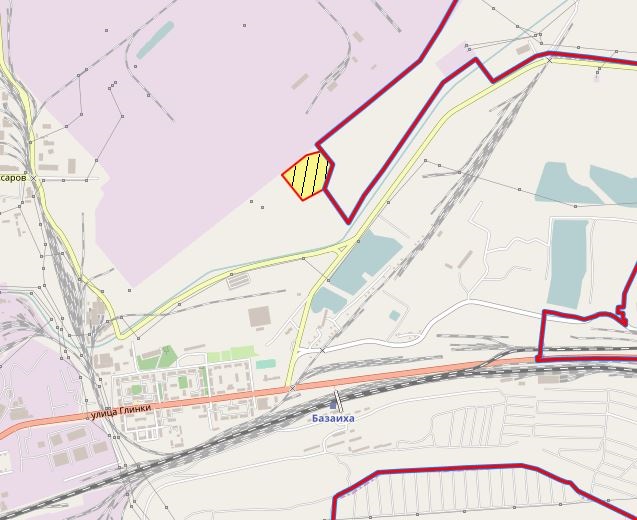 Общая площадь предполагаемого к строительству земельного участка составляет             42940 кв. м, площадь застраиваемого участка, площадь участка для обустройства подъезда к территории, внешнего и внутриплощадочного благоустройства определить градостроительным планом.Обременения земельного участка: отсутствуют.Государственная собственность на земельный участок не разграничена.Права на земельный участок – не зарегистрированы, ограничения прав – отсутствуют.В соответствии с Правилами землепользования и застройки городского округа город Красноярск, утвержденными Решением Красноярского городского Совета депутатов от 7 июля 2015 № В-122, земельный участок относится к коммунально-складской зоне (П-3), с наложением зон с особыми условиями использования территорий: санитарно-защитной зоны при размещении, реконструкции промышленных объектов и производств, являющихся источниками воздействия на среду обитания и здоровья человека, в составе коммунально-складской зоны (П-3). Список ограничений по использованию и обременений обязательствами: использовать участок согласно градостроительному регламенту в системе зонирования. Без права изменения установленного целевого (разрешенного) использования участка, а так же продажи участка по частям, влекущее изменение целевого (разрешенного) использования. Обеспечить содержание земель общего пользования, прилегающих к территории, в соответствии с экологическими нормами, санитарными правилами, иными действующими нормативными и законодательными актами. Разрешенное использование: «склады», согласно утвержденному классификатору видов разрешенного использования соответствует – «склады».  Категория земель: «Земли населенных пунктов».В коммунально-складской зоне (П-3) установлены следующие предельные параметры разрешенного строительства:1) отступ от красной линии до зданий, строений, сооружений при осуществлении строительства - не менее 6 м;2)   максимальный коэффициент застройки - не более 0,6.Градостроительный план земельного участка от 13.07.2016 № RU24308000-15201, утвержден распоряжением администрации города Красноярска от 22.07.2016 № 107-арх.Технические условия подключения объекта к сетям инженерно-технического обеспечения и информация о плате за подключение: - Технические условия и информация о плате за подключение, выданные АО «Красноярская теплотранспортная компания» от 03.02.2016 № 2-5/23-120.Теплоснабжение с планируемой нагрузкой 0,2 Гкал/час возможно осуществить в тепловые сети АО «Красноярская теплотранспортная компания», в тепловой камере УЗ-4. Срок подключения к тепловым сетям – не ранее срока реализации мероприятий инвестиционной программы ОАО «Красноярская теплотранспортная компания» по развитию объектов, используемых в сфере теплоснабжения г. Красноярска на 2013-2016 годы». Срок действия данных технических условий и информации о плате – 3 года с даты их выдачи. Согласно Приказу Региональной энергетической комиссии Красноярского края от 23.10.2012г. № 161-п установленная плата за подключение к системам теплоснабжения ОАО «Красноярская теплотранспортная компания» составляет 7030,225 тыс. рублей без НДС за 1 Гкал/час на 2013-2016 годы. - Письмо ООО «КрасКом» от 20.04.2016 № КЦО 16/35273 о невозможности подключения к сетям водоснабжения, водоотведения, в связи с отсутствием технической возможности подключения объекта, вследствие отсутствия свободной мощности.-   Письмом от 10.04.2017 № 693 АО «Красноярсккрайгаз»  (далее - АО) сообщает, что в настоящее время АО не обладает технической возможностью выдачи технических условий для подключения объекта капитального строительства по адресу: г. Красноярск, Ленинский район, ул. Айвазовского; с кадастровым номером 24:50:0500402:544.Согласно заключению по состоянию земельного участка от 06.03.2017 № 1843-ДМИиЗО, участок не огражден, участок свободен от застройки, рельеф нарушен.4.3 Право на заключение договора аренды земельного участка с кадастровым номером 24:50:0400048:99, расположенного по адресу: г. Красноярск, Советский район,7-й км Енисейского тракта, участок № 2, предназначенного для размещения объекта: склады (код - 6.9), в части размещения сооружений, имеющих назначение по временному хранению, распределению и перевалке грузов (за исключением хранения стратегических запасов), не являющихся частями производственных комплексов, на которых был создан груз: промышленные базы, склады, погрузочные терминалы.Схема расположения земельного участка: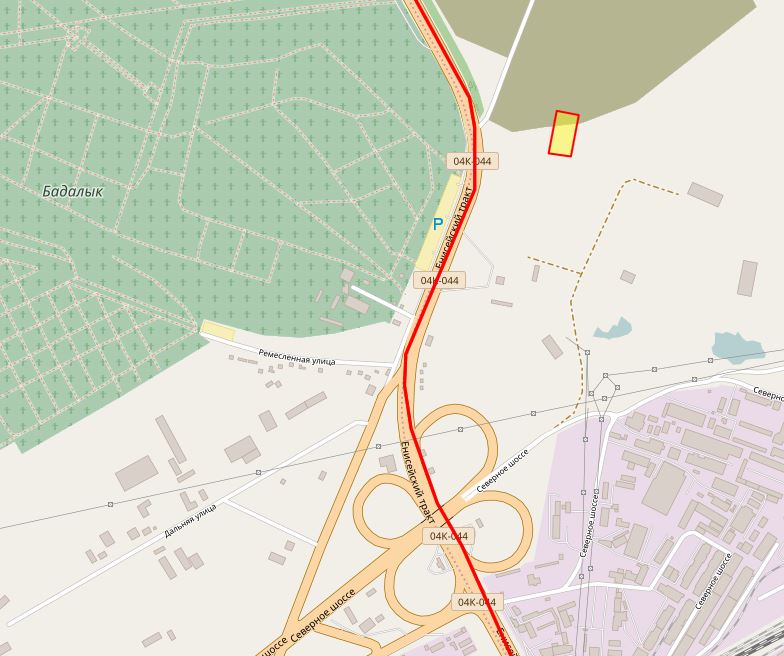 Общая площадь предполагаемого к строительству земельного участка составляет6831 кв. м, площадь застраиваемого участка, площадь участка для обустройства подъезда к территории, внешнего и внутриплощадочного благоустройства определить градостроительным планом.Обременения земельного участка: отсутствуют.Государственная собственность на земельный участок не разграничена.Права на земельный участок – не зарегистрированы, ограничения прав – отсутствуют.В соответствии с Правилами землепользования и застройки городского округа город Красноярск, утвержденными Решением Красноярского городского Совета депутатов от 7 июля 2015 № В-122, земельный участок относится к коммунально-складской зоне (П-3), с наложением зон с особыми условиями использования территорий: рекомендуемые зоны с особыми условиями территорий (нормативные (ориентировочные) санитарно-защитные зоны кладбищ), санитарно-защитной зоны при размещении, реконструкции промышленных объектов и производств, являющихся источниками воздействия на среду обитания человека, в составе коммунально-складской зоны (П-3). Без права изменения установленного целевого (разрешенного) использования участка, а так же продажи участка по частям, влекущее изменение целевого (разрешенного) использования. Обеспечить содержание земель общего пользования, прилегающих к территории, в соответствии с экологическими нормами, санитарными правилами, иными действующими нормативными и законодательными актами. Разрешенное использование: «склады (код - 6.9)», согласно утвержденному классификатору видов разрешенного использования соответствует – «склады».Категория земель: «Земли населенных пунктов».В коммунально-складской зоне (П-3) установлены следующие предельные параметры разрешенного строительства:1) отступ от красной линии до зданий, строений, сооружений при осуществлении строительства - не менее 6 м;2)   максимальный коэффициент застройки - не более 0,6.Градостроительный план земельного участка от 21.11.2016 № RU24308000-15733, утвержден распоряжением администрации города Красноярска от 22.11.2016 № 177-арх.Технические условия подключения объекта к сетям инженерно-технического обеспечения и информация о плате за подключение: Технические условия, выданные ООО «Региональная тепловая компания» от 21.07.2016 № 150.Теплоснабжение с планируемой нагрузкой 0,2 Гкал/час (разрешенный максимум теплоснабжения),выполнить от запроектированных тепловых сетей 2Ду1200 мм, проходящих от точки врезки в существующую тепломагистраль 2Ду1200 мм ООО «РТК» до жилого района «Солонцы-2». Теплоисточник – котельная ООО «РТК». Срок подключения объекта капитального строительства к системе теплоснабжения: 2020 год.Срок действия технических условий 3 года. По истечению этого срока параметры выданных технических условий могут быть изменены.- Письмо ООО «КрасКом» от 12.07.2016 № КЦО-16/36612 о невозможности подключения к сетям водоснабжения, водоотведения, в связи с отсутствием технической возможности подключения объекта, вследствие отсутствия свободной мощности.- Письмом от 12.09.2016 № 1974 АО «Красноярсккрайгаз» сообщает, что в настоящее время не обладает технической возможностью выдачи технических условий для подключения объекта капитального строительства по адресу: г. Красноярск, Советский район, 7-й км Енисейского тракта, участок № 2.Согласно заключению по состоянию земельного участка от 08.06.2017 № 5265-ДМИиЗО,земельный участок свободен от застройки, подъезд возможен.4.4 Право на заключение договора аренды земельного участка с кадастровым номером 24:50:0100018:2158, расположенного по адресу: г. Красноярск, Октябрьский район, ул. Калинина, предназначенного для размещения объекта: склады (код -  6.9), в части размещения сооружений, имеющих назначение по временному хранению, распределению и перевалке грузов (за исключением хранения стратегических запасов), не являющихся частями производственных комплексов, на которых был создан груз: промышленные базы, склады, погрузочные терминалы.Схема расположения земельного участка: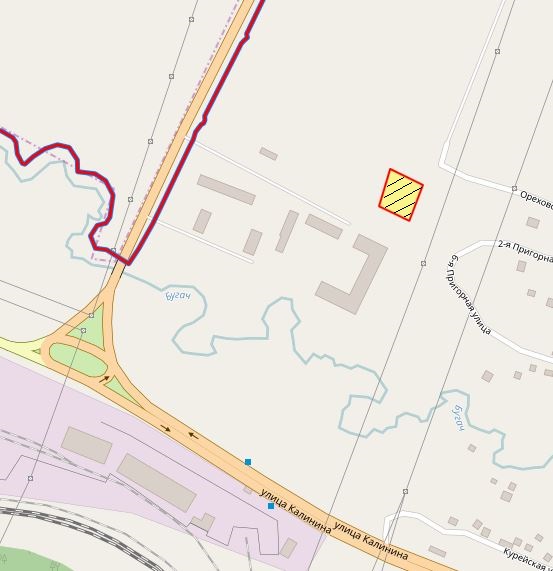 Общая площадь предполагаемого к строительству земельного участка составляет2397 кв. м, площадь застраиваемого участка, площадь участка для обустройства подъезда к территории, внешнего и внутриплощадочного благоустройства определить градостроительным планом.Обременения земельного участка: охранная зона инженерных сетей 49 кв.мГосударственная собственность на земельный участок не разграничена.Права на земельный участок – не зарегистрированы, ограничения прав – отсутствуют.В соответствии с Правилами землепользования и застройки городского округа город Красноярск, утвержденными Решением Красноярского городского Совета депутатов от 7 июля 2015 № В-122, земельный участок относится к коммунально-складской зоне (П-3), с наложением зон с особыми условиями использования территорий: санитарно-защитная зона при размещении, реконструкции промышленных объектов и производств, являющихся источниками воздействия  на среду обитания и здоровья человека в составе коммунально-складской зоны (П-3), охранных зон сетей электроснабжения.Без права изменения установленного целевого (разрешенного) использования участка, а так же продажи участка по частям, влекущее изменение целевого (разрешенного) использования. Обеспечить содержание земель общего пользования, прилегающих к территории, в соответствии с экологическими нормами, санитарными правилами, иными действующими нормативными и законодательными актами. Разрешенное использование: «склады», согласно утвержденному классификатору видов разрешенного использования соответствует – «склады».Категория земель: «Земли населенных пунктов».В коммунально-складской зоне (П-3) установлены следующие предельные параметры разрешенного строительства:1) отступ от красной линии до зданий, строений, сооружений при осуществлении строительства - не менее 6 м;4) максимальный коэффициент застройки - не более 0,6.Градостроительный план земельного участка от 15.02.2017 № RU24308000-16113, утвержден распоряжением администрации города Красноярска от 16.02.2017 № 21-арх.Технические условия подключения объекта к сетям инженерно-техническогообеспечения и информация о плате за подключение: - Письмо ООО «Красноярская Теплоэнергетическая Компания» от 12.07.2016 № 1198 об отказе в теплоснабжении и выдачи технических условий для планируемого к строительству объекта на земельном участке с разрешенным использованием: склады, в части размещения сооружений, имеющих назначение по временному хранению, распределению и перевалке грузов (за исключением хранения стратегических запасов), не являющихся частями производственных комплексов, на которых был создан груз: промышленные базы, склады, погрузочные терминалы, по адресу: г. Красноярск, Октябрьский район, ул. Калинина, к сетям инженерно-технического обеспечения, с планируемой тепловой нагрузкой 0,2 Гкал/час, по причине отсутствия тепловых сетей ООО «КрасТЭК» в данном районе. - Письмо АО «Красноярская теплотранспортнаякомпания» от 22.06.2016 №  2-5/23-597 об отказе в подключении к системам теплоснабжения и выдаче технических условий и информации о плате за подключение в счет складов по адресу: г. Красноярск, Октябрьский район, ул. Калинина, с планируемой тепловой нагрузкой 0,2 Гкал/час,по причине отсутствия тепловых сетей в данном районе. - Письмо ООО «КрасКом» от 30.06.2016 № КЦО 16/36439/6 о невозможности подключения к сетям водоснабжения, водоотведения, в связи с отсутствием технической возможности подключения объекта, вследствие отсутствия свободной мощности.-  Письмом от 14.09.2016 №   2012 АО «Красноярсккрайгаз»  (далее - АО) сообщает, что в настоящее время АО не обладает технической возможностью выдачи технических условий для подключения объекта капитального строительства по адресу: г. Красноярск, Октябрьский район, ул. Калинина.Согласно заключению по состоянию земельного участка от 09.06.2017 № 5241-ДМИиЗО,земельный участок не огражден, свободен от застройки, проезд возможен.4.5 Право на заключение договора аренды земельного участка с кадастровым номером 24:50:0400404:76, расположенного по адресу: г. Красноярск, Советский район,  Енисейский тракт, предназначенного для размещения объекта: строительная промышленность (код – 6.6).Схема расположения земельного участка: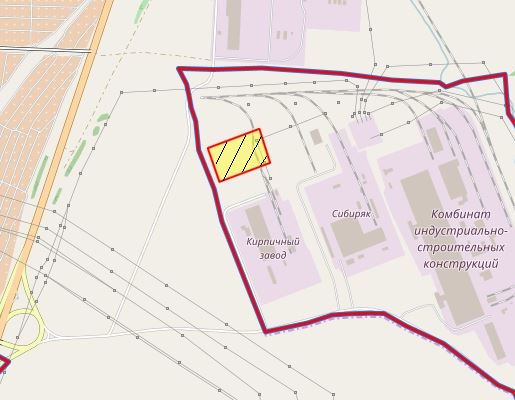 Общая площадь предполагаемого к строительству земельного участка составляет     55365 кв. м, площадь застраиваемого участка, площадь участка для обустройства подъезда к территории, внешнего и внутриплощадочного благоустройства определить градостроительным планом.Обременения земельного участка: охранная зона инженерных сетей 6 895 кв.мГосударственная собственность на земельный участок не разграничена.Права на земельный участок – не зарегистрированы, ограничения прав – отсутствуют.В соответствии с Правилами землепользования и застройки городского округа город Красноярск, утвержденными Решением Красноярского городского Совета депутатов от 7 июля 2015 № В-122, земельный участок относится к производственной зоне предприятий  III класса опасности (П-2), с наложением зон с особыми условиями использования территорий: санитарно-защитной зоны при размещении, реконструкции промышленных объектов и производств, являющихся источниками воздействия на среду обитания и здоровья человека, в составе производственной зоны предприятий  III класса опасности (П-2), охранной зоны инженерных сетей электроснабжения. Без права изменения установленного целевого (разрешенного) использования участка, а так же продажи участка по частям, влекущее изменение целевого (разрешенного) использования. Обеспечить содержание земель общего пользования, прилегающих к территории, в соответствии с экологическими нормами, санитарными правилами, иными действующими нормативными и законодательными актами. Разрешенное использование: «строительная промышленность (код – 6.6)», согласно утвержденному классификатору видов разрешенного использования соответствует – «строительная промышленность».  Категория земель: «Земли населенных пунктов».В производственной зоне предприятий III класса опасности (П-2) установлены следующие предельные параметры разрешенного строительства:1) отступ от красной линии до зданий, строений, сооружений при осуществлении строительства - не менее 6 м;2)   максимальный коэффициент застройки - не более 0,8.Градостроительный план земельного участка от 15.02.2017 № RU24308000-16115, утвержден распоряжением администрации города Красноярска от 16.02.2017 № 21-арх.Технические условия подключения объекта к сетям инженерно-технического обеспечения и информация о плате за подключение: - Письмо АО «Красноярская теплотранспортная компания» от 20.01.2017 № 2-5/23-65 об отказе в теплоснабжении и выдачи технических условий для планируемого к строительству объекта на земельном участке с разрешенным использованием: строительная промышленность (код – 6.6), по адресу: г. Красноярск, Советский район, Енисейский тракт, по причине отсутствия тепловых сетей в данном районе. - Письмо ООО «КрасКом» от 23.01.2017 № КЦО-17/39546 о невозможности подключения к сетям водоснабжения, водоотведения, в связи с отсутствием технической возможности подключения объекта, вследствие отсутствия свободной мощности.- Письмом от 28.12.2016 № 2990 АО «Красноярсккрайгаз» сообщает, что в настоящее время не обладает технической возможностью выдачи технических условий для подключения объекта капитального строительства по адресу: г. Красноярск, Советский район, Енисейский тракт; с кадастровым номером: 24:50:0400404:76.Согласно заключению по состоянию земельного участка от 28.02.2017 № 1699-ДМИиЗО, земельный участок не огражден, рельеф нарушен, автономный подъезд отсутствует, свободен от застройки.4.6 Право на заключение договора аренды земельного участка с кадастровым номером 24:50:0500258:440, расположенного по адресу (местоположение):г. Красноярск, Ленинский район,ул. Богдана Хмельницкого, предназначенного для размещения объекта: склады (код 6.9).Схема расположения земельного участка: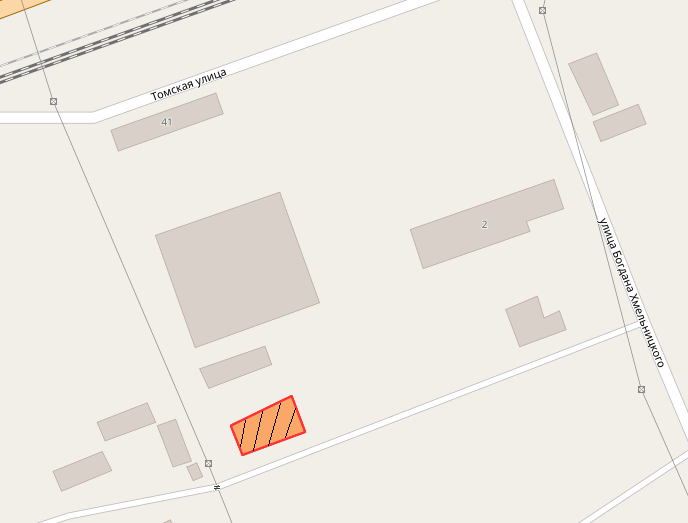 Общая площадь предполагаемого к строительству земельного участка составляет             1052 кв. м, площадь застраиваемого участка, площадь участка для обустройства подъезда к территории, внешнего и внутриплощадочного благоустройства определить градостроительным паном.Обременения земельного участка: охранная зона инженерных сетей 1 кв.м.Государственная собственность на земельный участок не разграничена.Права на земельный участок – не зарегистрированы, ограничения прав – отсутствуют.В соответствии с Правилами землепользования и застройки городского округа город Красноярск, утвержденными Решением Красноярского городского Совета депутатов от 7 июля 2015 № В-122, земельный участок относится к производственной зоне предприятий IIIкласса опасности (П-2), с наложением зон с особыми условиями использования территорий: санитарно-защитная зона при размещении, реконструкции промышленных объектов и производств, являющихся источниками воздействия на среду обитания и здоровья человека, всоставе производственной зоны предприятий IIIкласса опасности (П-2), охранные зоны инженерных сетей водоснабжения, электроснабжения. Список ограничений по использованию и обременений обязательствами: использовать участок согласно градостроительному регламенту в системе зонирования. Без права изменения установленного целевого (разрешенного) использования участка, а так же продажи участка по частям, влекущее изменение целевого (разрешенного) использования. Обеспечить содержание земель общего пользования, прилегающих к территории, в соответствии с экологическими нормами, санитарными правилами, иными действующими нормативными и законодательными актами. Разрешенное использование: «склады (код 6.9)», согласно утвержденному классификатору видов разрешенного использования соответствует – «склады». Категория земель: «Земли населенных пунктов».В производственной зоне предприятий IIIкласса опасности (П-2) установлены следующие предельные параметры разрешенного строительства:1) отступ от красной линии до зданий, строений, сооружений при осуществлении строительства - не менее 6 м;2) максимальный коэффициент застройки - не более 0,8.Градостроительный план земельного участка № RU24308000-16586 утвержден распоряжением администрации города Красноярска от 18.05.2017 № 70-арх. Технические условия подключения объекта к сетям инженерно-технического обеспечения и информация о плате за подключение: - Технические условия и информация о плате за подключение, выданные АО «Красноярская теплотранспортная компания» от 20.07.2016 № 2-5/23-664.Теплоснабжение с планируемой нагрузкой 0,3 Гкал/час.Возможные точки подключения: в тепловые сети АО «Красноярская теплотранспортная компания, ТК 0209. Срок подключения к тепловым сетям – не ранее срока реализации мероприятий инвестиционной программыОАО «Красноярская теплотранспортная компания» по развитию объектов, используемых в сфере теплоснабжения г. Красноярска на 2013-2016 годы». Срок действия данных технических условий и информации о плате – 3 года с даты их выдачи. Согласно Приказу Региональной энергетической комиссии Красноярского края от 23.10.2012г. № 161-п установленная плата за подключение к системам теплоснабжения ОАО «Красноярская теплотранспортная компания» составляет 7030,225 тыс. рублей без НДС за 1 Гкал/час на 2013-2016 годы. - Письмо ООО «КрасКом» от 27.05.2016 № КЦО 16/35920 о невозможности подключения к сетям водоснабжения, водоотведения,в связи с отсутствием технической возможности подключения объекта.-Письмом от 28.04.2017 № 854 АО «Красноярсккрайгаз»  (далее - АО) сообщает, что в настоящее время АО не обладает технической возможностью выдачи технических условий для подключения объекта капитального строительства по адресу: г. Красноярск, Ленинский район, ул. Богдана Хмельницкого.Согласно заключению по состоянию земельного участка от 05.05.2017 № 3972-ДМИиЗО, участок не огражден, подъезд к земельному участку свободный, визуально участок свободен от застройки, на участке расположены металлоконструкции, контейнеры, автотехника.4.7 Право на заключение договора аренды земельного участка с кадастровым номером 24:50:0500080:178, расположенного по адресу (описание местоположения):г. Красноярск, Ленинский район,ул. Одесская – ул. Рейдовая, предназначенного для размещения объекта: обслуживание автотранспорта (код – 4.9).Схема расположения земельного участка: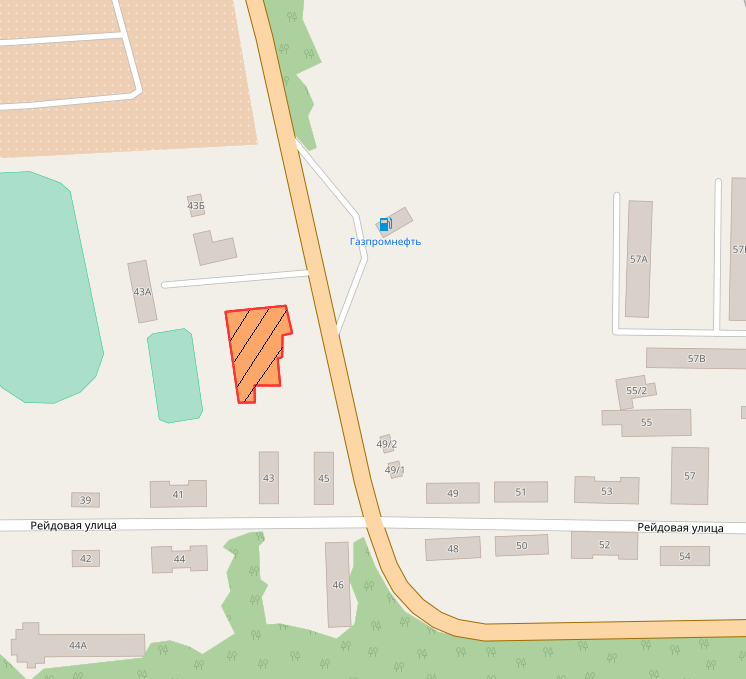 Общая площадь предполагаемого к строительству земельного участка составляет             1940 кв. м, площадь застраиваемого участка, площадь участка для обустройства подъезда к территории, внешнего и внутриплощадочного благоустройства определить градостроительным паном.Обременения земельного участка: охранная зона инженерных сетей 787 кв.м.Государственная собственность на земельный участок не разграничена.Права на земельный участок – не зарегистрированы, ограничения прав – отсутствуют.В соответствии с Правилами землепользования и застройки городского округа город Красноярск, утвержденными Решением Красноярского городского Совета депутатов от 7 июля 2015 № В-122, земельный участок относится к зоне объектов обеспечения производственной деятельности(П-4), с наложением зон с особыми условиями использования территорий: санитарно-защитной зоны при размещении, реконструкции промышленных объектов и производств, являющихся источниками воздействия на среду обитания и здоровья человека, в составезоны объектов обеспечения производственной деятельности (П-4), охранных зон сетей электроснабжения, водоснабжения. Список ограничений по использованию и обременений обязательствами: использовать участок согласно градостроительному регламенту в системе зонирования. Без права изменения установленного целевого (разрешенного) использования участка, а так же продажи участка по частям, влекущее изменение целевого (разрешенного) использования. Обеспечить содержание земель общего пользования, прилегающих к территории, в соответствии с экологическими нормами, санитарными правилами, иными действующими нормативными и законодательными актами. Разрешенное использование: «обслуживание автотранспорта (код – 4.9)», согласно утвержденному классификатору видов разрешенного использования соответствует – «обслуживание автотранспорта». Категория земель: «Земли населенных пунктов».В зоне объектов обеспечения производственной деятельности (П-4) установлены следующие предельные параметры разрешенного строительства:1) отступ от красной линии до зданий, строений, сооружений при осуществлении строительства - не менее 6 м;2) максимальный коэффициент застройки - не более 0,6.Градостроительный план земельного участка от 24.05.2017 № RU24308000-16609, утвержден распоряжением администрации города Красноярска от 25.05.2017 № 74-архТехнические условия подключения объекта к сетям инженерно-технического обеспечения и информация о плате за подключение: -  Технические условия и информация о плате за подключение, выданные АО «Красноярская теплотранспортная компания» от 14.09.2016 № 2-5/23-858.Теплоснабжение с планируемой нагрузкой 0,2 Гкал/час.Возможные точки подключения: в тепловые сети ООО «КрасКом», со строительством новой тепловой камеры на участке от ТК Р141116 до здания по ул. Рейдовая, 43а, в 2Ду70мм. Срок подключения к тепловым сетям – не ранее срока реализации мероприятий инвестиционной программыОАО «Красноярская теплотранспортная компания» по развитию объектов, используемых в сфере теплоснабжения г. Красноярска на 2013-2016 годы». Срок действия данных технических условий и информации о плате – 3 года с даты их выдачи. Согласно Приказу Региональной энергетической комиссии Красноярского края от 23.10.2012г. № 161-п установленная плата за подключение к системам теплоснабжения ОАО «Красноярская теплотранспортная компания» составляет 7030,225 тыс. рублей без НДС за 1 Гкал/час на 2013-2016 годы.- Письмо ООО «КрасКом» от 12.04.2016 № КЦО 16/35127 о невозможности подключения к сетям водоснабжения, водоотведения,в связи с отсутствием технической возможности подключения вследствие отсутствия свободной мощности.-Письмом от 10.10.2016 № 2320 АО «Красноярсккрайгаз»  (далее - АО) сообщает, что в настоящее время АО не обладает технической возможностью выдачи технических условий для подключения объекта капитального строительства по адресу: г. Красноярск, Ленинский район, ул. Одесская – ул. Рейдовая.Согласно заключению по состоянию земельного участка от 05.05.2017 № 3965-ДМИиЗО, участок не огражден, на участке расположены металлический гараж, контейнер, подземное овощехранилище, бетонные столбы линии электропередач, участок захламлен, покрыт древесно-кустарниковой растительностью.4.8 Право на заключение договора аренды земельного участка с кадастровым номером 24:50:0300302:361, расположенного по адресу (местоположение):г. Красноярск,Центральный район,ул. 2-я Брянская, 34, предназначенного для размещения объекта: склады (код – 6.9).Схема расположения земельного участка: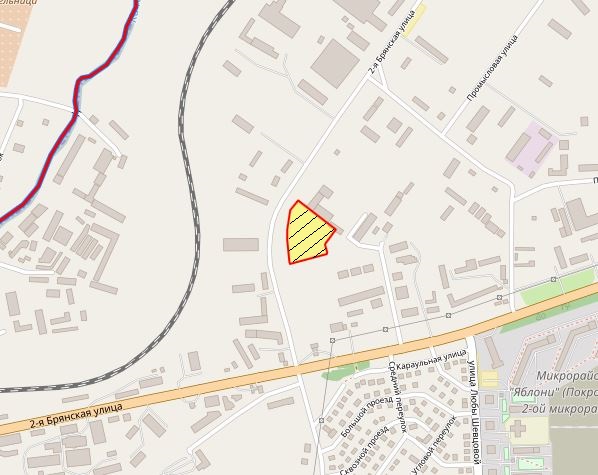 Общая площадь предполагаемого к строительству земельного участка составляет             14050 кв. м, площадь застраиваемого участка, площадь участка для обустройства подъезда к территории, внешнего и внутриплощадочного благоустройства определить градостроительным паном.Обременения земельного участка: охранная зона инженерных сетей 3755 кв.м.Государственная собственность на земельный участок не разграничена.Права на земельный участок – не зарегистрированы, ограничения прав – отсутствуют.В соответствии с Правилами землепользования и застройки городского округа город Красноярск, утвержденными Решением Красноярского городского Совета депутатов от 7 июля 2015 № В-122, земельный участок относится к производственной зоне предприятий IIIкласса опасности (П-2), с наложением зон с особыми условиями использования территорий: санитарно-защитная зона при размещении, реконструкции промышленных объектов и производств, являющихся источниками воздействия на среду обитания и здоровья человека, всоставе производственной зоны предприятий IIIкласса опасности (П-2), охранные зоны инженерных сетей водоснабжения, электроснабжения, канализации. Список ограничений по использованию и обременений обязательствами: использовать участок согласно градостроительному регламенту в системе зонирования. Без права изменения установленного целевого (разрешенного) использования участка, а так же продажи участка по частям, влекущее изменение целевого (разрешенного) использования. Обеспечить содержание земель общего пользования, прилегающих к территории, в соответствии с экологическими нормами, санитарными правилами, иными действующими нормативными и законодательными актами. Разрешенное использование: «склады (код–6.9)», согласно утвержденному классификатору видов разрешенного использования соответствует – «склады». Категория земель: «Земли населенных пунктов».В производственной зоне предприятий IIIкласса опасности (П-2) установлены следующие предельные параметры разрешенного строительства:1) отступ от красной линии до зданий, строений, сооружений при осуществлении строительства - не менее 6 м;2) максимальный коэффициент застройки - не более 0,8.Градостроительный план земельного участка от 24.05.2017 № RU24308000-16624 утвержден распоряжением администрации города Красноярска от 25.05.2017 № 74-арх. Технические условия подключения объекта к сетям инженерно-технического обеспечения и информация о плате за подключение: - письмо АО «Красноярская теплотранспортная компания» от 26.04.2017 № 2-5/23-337 об отказе в теплоснабжении и выдачи технических условий для планируемого к строительству объекта по причине отсутствия тепловых сетей в данном районе.- Письмо ООО «КрасКом» от 18.04.2017 № КЦО 17/41804 о невозможности подключения к сетям водоснабжения, водоотведения,в связи с отсутствием технической возможности подключения объекта.-Письмом от 28.03.2017 № 588 АО «Красноярсккрайгаз»  (далее - АО) сообщает, что в настоящее время АО не обладает технической возможностью выдачи технических условий для подключения объекта капитального строительства.Согласно заключению по состоянию земельного участка от 06.04.2017 № 2824-ДМИиЗО, на земельном участке расположены опоры линий электропередач, бытовые вагончики, контейнеры, существующая территорияне ограждена, захламлена, на территории осуществляется складирование строительных материалов и стоянка спецтехники, проезд к земельному участку возможен.4.9 Право на заключение договора аренды земельного участка с кадастровым номером 24:50:0000000:195069, расположенного по адресу: г. Красноярск, Советский район,  7-й км Енисейского тракта, участок № 1, предназначенного для размещения объекта: обслуживание автотранспорта (код – 4.9), магазины (код – 4.4).Схема расположения земельного участка: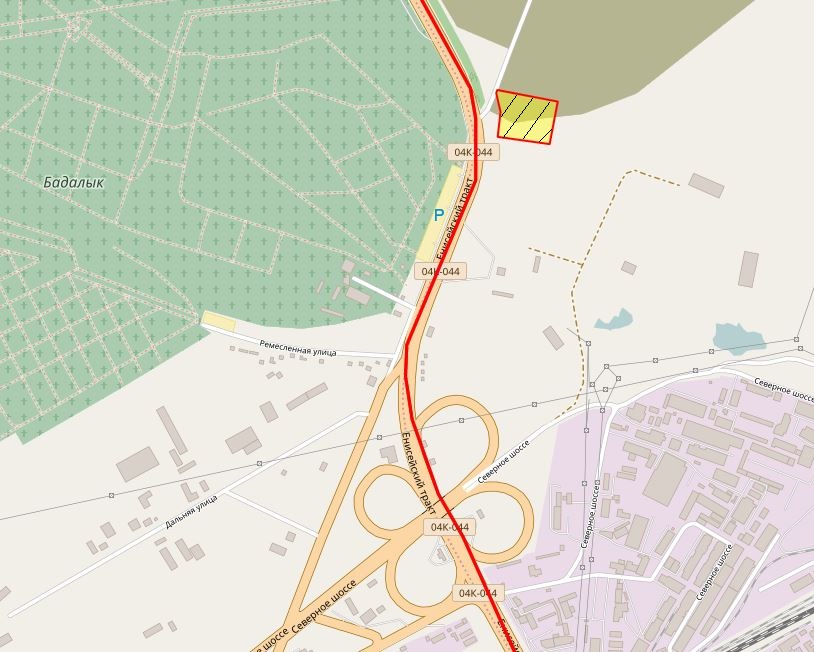 Общая площадь предполагаемого к строительству земельного участка составляет     17751 кв. м, площадь застраиваемого участка, площадь участка для обустройства подъезда к территории, внешнего и внутриплощадочного благоустройства определить градостроительным планом.Обременения земельного участка: отсутствуют.Государственная собственность на земельный участок не разграничена.Права на земельный участок – не зарегистрированы, ограничения прав – отсутствуют.В соответствии с Правилами землепользования и застройки городского округа город Красноярск, утвержденными Решением Красноярского городского Совета депутатов от 7 июля 2015 № В-122, земельный участок относится к коммунально-складской зоне (П-3), с наложением зон с особыми условиями использования территорий: рекомендуемые зоны с особыми условиями территорий (нормативные (ориентировочные) санитарно-защитные зоны кладбищ), санитарно-защитной зоны при размещении, реконструкции промышленных объектов и производств, являющихся источниками воздействия на среду обитания человека, в составе коммунально-складской зоны (П-3). Без права изменения установленного целевого (разрешенного) использования участка, а так же продажи участка по частям, влекущее изменение целевого (разрешенного) использования. Обеспечить содержание земель общего пользования, прилегающих к территории, в соответствии с экологическими нормами, санитарными правилами, иными действующими нормативными и законодательными актами. Разрешенное использование: «обслуживание автотранспорта (код – 4.9), магазины (код – 4.4)», согласно утвержденному классификатору видов разрешенного использования соответствует – «обслуживание автотранспорта, магазины».  Категория земель: «Земли населенных пунктов».В коммунально-складской зоне (П-3) установлены следующие предельные параметры разрешенного строительства:1) отступ от красной линии до зданий, строений, сооружений при осуществлении строительства - не менее 6 м;2)   максимальный коэффициент застройки - не более 0,6.Градостроительный план земельного участка от 14.11.2016 № RU24308000-15716, утвержден распоряжением администрации города Красноярска от 15.11.2017 № 175-арх.Технические условия подключения объекта к сетям инженерно-технического обеспечения и информация о плате за подключение: Технические условия, выданные ООО «Региональная тепловая компания» от 21.07.2016 № 149.Теплоснабжение с планируемой нагрузкой 0,2 Гкал/час (разрешенный максимум теплоснабжения), выполнить от запроектированных тепловых сетей 2Ду1200 мм, проходящих от точки врезки в существующую тепломагистраль 2Ду1200 мм ООО «РТК» до жилого района «Солонцы-2». Теплоисточник – котельная ООО «РТК». Срок подключения объекта капитального строительства к системе теплоснабжения: 2020 год.Срок действия технических условий 3 года. По истечению этого срока параметры выданных технических условий могут быть изменены. - Письмо ООО «КрасКом» от 12.07.2016 № КЦО-16/36614 о невозможности подключения к сетям водоснабжения, водоотведения, в связи с отсутствием технической возможности подключения объекта, вследствие отсутствия свободной мощности.- Письмом от 12.09.2016 № 1974 АО «Красноярсккрайгаз» сообщает, что в настоящее время не обладает технической возможностью выдачи технических условий для подключения объекта капитального строительства по адресу: г. Красноярск, Советский район, 7-й км Енисейского тракта, участок № 1.Согласно заключению по состоянию земельного участка от 16.03.2017 № 2148-ДМИиЗО, земельный участок свободен от застройки, не захламлен, подъезд осуществляется посредством внутриквартальных проездов.4.10 Право на заключение договора аренды земельного участка с кадастровым номером 24:50:0400032:83, расположенного по адресу: г. Красноярск, Советский район, ул. Перспективная, в районе жилого дома № 32, предназначенного для размещения объекта: для индивидуального жилищного строительства (код – 2.1).Схема расположения земельного участка: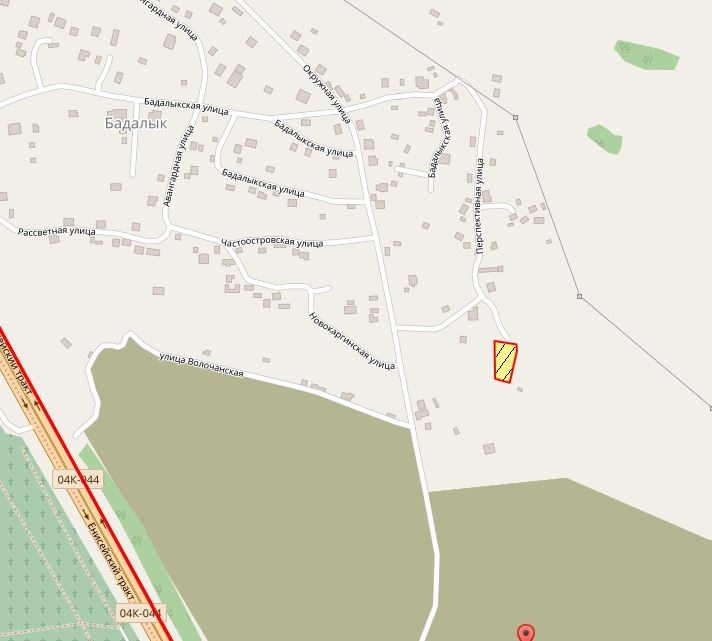 Общая площадь предполагаемого к строительству земельного участка составляет      1315 кв. м, площадь застраиваемого участка, площадь участка для обустройства подъезда к территории, внешнего и внутриплощадочного благоустройства определить градостроительным планом.Обременения земельного участка: отсутствуют.Государственная собственность на земельный участок не разграничена.Права на земельный участок – не зарегистрированы, ограничения прав – отсутствуют.В соответствии с Правилами землепользования и застройки городского округа город Красноярск, утвержденными Решением Красноярского городского Совета депутатов от 7 июля 2015 № В-122, земельный участок относится к зоне застройки индивидуальными жилыми домами (Ж-1). Без права изменения установленного целевого (разрешенного) использования участка, а так же продажи участка по частям, влекущее изменение целевого (разрешенного) использования. Обеспечить содержание земель общего пользования, прилегающих к территории, в соответствии с экологическими нормами, санитарными правилами, иными действующими нормативными и законодательными актами. Разрешенное использование: «для индивидуального жилищного строительства (код – 2.1)», согласно утвержденному классификатору видов разрешенного использования соответствует – «индивидуальное жилищное строительство».  Категория земель: «Земли населенных пунктов».В зоне застройки индивидуальными жилыми домами (Ж-1) установлены следующие предельные параметры разрешенного строительства:1) этажность - не более 3 надземных этажей;2) площадь земельного участка - от 0,06 га до 0,15 га;3) ширина земельного участка - не менее 22 м;4) минимальное расстояние от границ смежного земельного участка до основного строения - не менее 3 м, до построек для содержания скота и птицы - не менее 4 м, до прочих хозяйственных построек, строений, сооружений вспомогательного использования, стоянок - не менее 1 м;5) отступ от красной линии до зданий, строений, сооружений при осуществлении строительства - не менее 3 м;6) высота ограждения земельных участков - не более 2,0 м;7) максимальный коэффициент застройки - не более 0,4.Градостроительный план земельного участка № RU24308000-16694, утвержден распоряжением администрации города Красноярска от 08.06.2017 № 78-арх.Технические условия подключения объекта к сетям инженерно-технического обеспечения и информация о плате за подключение: - Технические условия от 06.10.2016 № 163 ООО «Региональная Тепловая Компания»:Теплоисточник – котельная ООО «РТК».Теплоснабжение объекта капитального строительства выполнить от запроектированных тепловых сетей 2 Ду 1200, проходящих от точки врезки в существующую тепломагистраль 2 Ду1200 мм ООО «РТК» до жилого района «Солонцы-2».Разрешенный максимум теплопотребления – 0,8 Гкал/ч.Срок подключения объекта капитального строительства к системе теплоснабжения: 2020 год.Срок действия технических условий 3 года. По истечении этого срока параметры выданных технических условий могут быть изменены.- Письмо АО «Красноярская теплотранспортная компания» от 09.03.2017 № 2-5/23-223 сообщает о невозможности подключения к сетям теплоснабжения и выдачи технических условий, по причине отсутствия тепловых сетей в данном районе.- Письмо ООО «КрасКом» от 20.02.2017 № КЦО-17/40150 о невозможности подключения к сетям водоснабжения, водоотведения, в связи с отсутствием технической возможности подключения объекта, вследствие отсутствия свободной мощности.- Письмом от 03.03.2017 № 405 АО «Красноярсккрайгаз» сообщает, что в настоящее время не обладает технической возможностью выдачи технических условий для подключения объекта капитального строительства по адресу: г. Красноярск, Советский район,                           ул. Перспективная, в районе жилого дома № 32.Согласно заключению по состоянию земельного участка от 30.03.2017 № 2617-ДМИиЗО, земельный участок свободен от застройки, участок не огражден, проезд возможен.4.11 Право на заключение договора аренды земельного участка с кадастровым номером 24:50:0700214:2235, расположенного по адресу: г. Красноярск, Свердловский район, ул. 60 лет Октября, 35, предназначенного для размещения объекта: среднеэтажная жилая застройка (код -  2.5).Схема расположения земельного участка: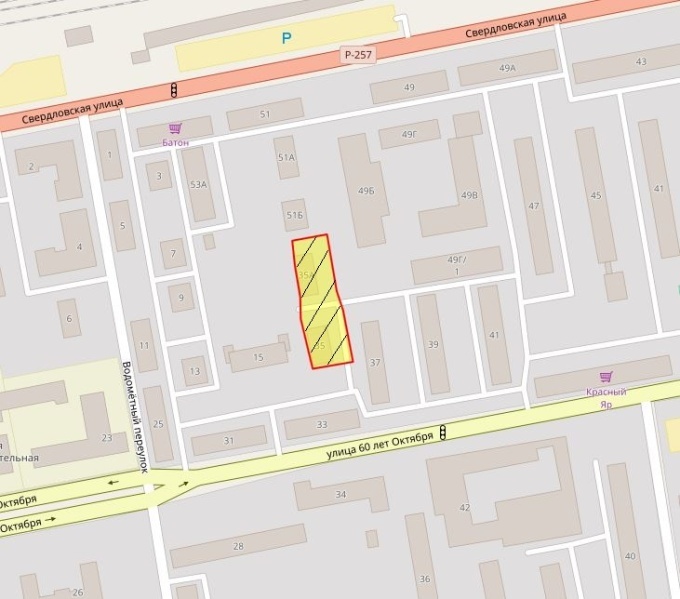 Общая площадь предполагаемого к строительству земельного участка составляет2643 кв. м, площадь застраиваемого участка, площадь участка для обустройства подъезда к территории, внешнего и внутриплощадочного благоустройства определить градостроительным планом.Обременения земельного участка: охранная зона инженерных сетей 1 041 кв.мГосударственная собственность на земельный участок не разграничена.Права на земельный участок – не зарегистрированы, ограничения прав – отсутствуют.В соответствии с Правилами землепользования и застройки городского округа город Красноярск, утвержденными Решением Красноярского городского Совета депутатов от 7 июля 2015 № В-122, земельный участок относится к зоне застройки среднеэтажными жилыми домами (Ж-3), с наложением зон с особыми условиями использования территорий: охранных зон сетей электроснабжения, водоснабжения, канализации, теплоснабжения, связи.Без права изменения установленного целевого (разрешенного) использования участка, а так же продажи участка по частям, влекущее изменение целевого (разрешенного) использования. Обеспечить содержание земель общего пользования, прилегающих к территории, в соответствии с экологическими нормами, санитарными правилами, иными действующими нормативными и законодательными актами. Разрешенное использование: «среднеэтажная жилая застройка», согласно утвержденному классификатору видов разрешенного использования соответствует – «среднеэтажная жилая застройка».Категория земель: «Земли населенных пунктов».В зоне застройки среднеэтажными жилыми домами (Ж-3) установлены следующие предельные параметры разрешенного строительства:1) этажность - не более 8 надземных этажей;2) минимальный размер земельного участка - 0,10 га;3) отступ от красной линии до зданий, строений, сооружений при осуществлении строительства - не менее 6 м;4) максимальный коэффициент застройки - не более 0,4 (в условиях реконструкции существующей застройки - не более 0,6);5) коэффициент интенсивности жилой застройки - не более 1,3 (в условиях реконструкции существующей застройки - не более 1,7).Градостроительный план земельного участка от 12.04.2017 № RU24308000-16399, утвержден распоряжением администрации города Красноярска от 13.04.2017 № 48-арх.Технические условия подключения объекта к сетям инженерно-техническогообеспечения и информация о плате за подключение: - Технические условия и информация о плате за подключение, выданные АО «Красноярская теплотранспортная компания» от 22.06.2016 № 2-5/23-594.Теплоснабжение с планируемой нагрузкой 0,3 Гкал/час возможно осуществить в тепловые сети АО «Красноярская теплотранспортная компания», в ТК Р2619. Срок подключения к тепловым сетям – не ранее срока реализации мероприятий инвестиционной программы АО «Красноярская теплотранспортная компания» по развитию объектов, используемых в сфере теплоснабжения г. Красноярска на 2013-2016 годы». Срок действия данных технических условий и информации о плате – 3 года с даты их выдачи. Согласно Приказу Региональной энергетической комиссии Красноярского края от 23.10.2012г. № 161-п установленная плата за подключение к системам теплоснабжения ОАО «Красноярская теплотранспортная компания» составляет 7030,225 тыс. рублей без НДС за 1 Гкал/час на 2013-2016 годы. - Технические условия от 01.06.2017 № КЦО-17/42994 и информация о предварительном размере платы за подключение от 01.06.2017 № КЦО-17/42994а, выданные  ООО «КрасКом».Точка подключения к сетям водоснабжения (с максимальной нагрузкой – 45,0 м³/сут) – не далее границ земельного участка Заказчика. Место соединения с централизованной системой водоснабжения:  - водопровод, построенный ООО «СК «Реставрация» к жилому дому по адресу ул. Свердловская, 51 «а» (стр.), с устройством на врезке нового смотрового колодца. При условии согласования с ООО «СК» Реставрация». Точка подключения к сетям водоотведения (с максимальной нагрузкой – 45,0 м³/сут) – не далее  границ земельного участка Заказчика. Место соединения с централизованной системой водоотведения: - канализационный коллектор, построенный ООО «СК «Реставрация» к жилому дому по адресу ул. Свердловская, 51 «а» (стр.), с устройством на врезке нового смотрового колодца. При условии согласования с ООО «СК» Реставрация». Указанные точки подключения станут возможными к подключению после создания сетей от точек подключения до места соединения с централизованной системой водоснабжения/водоотведения и реализации мероприятий инвестиционной программы ООО «КрасКом» в сфере водоснабжения и водоотведения левобережной части города Красноярска на 2014-2017 гг. Правообладателем сетей водопровода и канализации является ООО «СК «Реставрация». Подключение планируемого к строительству объекта капитального строительства представляется возможным при наличии согласования на то правообладателя указанных сетей.Срок подключения объекта капитального строительства – после создания сетей от точки подключения до места соединения с централизованной системой водоснабжения/водоотведения и реализации мероприятий инвестиционной программы ООО «КрасКом» в сфере водоснабжения и водоотведения левобережной части города Красноярска на 2014-2017 гг. Срок действия технических условий – 3 года. По истечении этого срока параметры выданных технических условий могут быть изменены.Обязательства по обеспечению подключения объекта капитального строительства    к сетям инженерно-технического обеспечения  (водоснабжения и водоотведения) в соответствии с настоящими техническими условиями и действие технических условий, прекращается в том случае, если в течение 1 года с даты получения настоящих технических условий, правообладатель земельного участка не определит необходимую ему подключаемую нагрузку и не обратится с заявлением о подключении объекта капитального строительства к сетям инженерно-технического обеспечения (водоснабжения и водоотведения).Проектная документация на объект капитального строительства разрабатывается Заказчиком в соответствии с выданными ООО «КрасКом» условиями подключения объекта капитального строительства к сетям инженерно-технического обеспечения (водоснабжения и водоотведения).Предварительный размер платы за подключение составляет к системе холодного водоснабжения – 1 162 526 руб. без учета НДС (1371781 руб. с учетом НДС), к системе водоотведения – 790 617 руб. без учета НДС (932 928 руб. с учетом НДС) без учета стоимости строительства сетей водопровода и канализации от мест соединения с центральными системами холодного водоснабжения и водоотведения до границы заявленного земельного участка.- Письмом от 17.10.2016 № 2314 АО «Красноярсккрайгаз» сообщает, что в настоящее время не обладает технической возможностью выдачи технических условий для подключения объекта капитального строительства по адресу: г. Красноярск, Свердловский район, ул. 60 лет Октября, 35; с кадастровым номером: 24:50:0700214:2235.Согласно заключению по состоянию земельного участка от 14.02.2017 № 1290-ДМИиЗО,земельный участок частично  огражден, свободен от строений, проезд автономный.5. Начальная цена, шаг аукциона, размер задатка, срок аренды6. Форма заявки об участии в аукционе, порядок приема, адрес места приема, даты и время начала и окончания приема заявок на участие в аукционеЗаявка на участие в аукционе предоставляется организатору аукциона (департамент муниципального заказа) согласно Приложению № 1.Прием заявок на участие в аукционе осуществляется по адресу: г. Красноярск, ул. Карла Маркса, 95, каб. 613а,  в рабочие дни с 9:00 до 18:00 часов (перерыв на обед с 13:00 до 14:00 часов).Начало приема заявок: с 19 июня 2017 года. Окончание приема заявок: до 10:00 часов 14 июля 2017 года.Для участия в аукционе заявители представляют в установленный в извещении о проведении аукциона срок следующие документы:1) заявка на участие в аукционе по установленной в извещении о проведении аукциона форме с указанием банковских реквизитов счета для возврата задатка;2) копии документов, удостоверяющих личность заявителя (для граждан);3) надлежащим образом заверенный перевод на русский язык документов о государственной регистрации юридического лица в соответствии с законодательством иностранного государства в случае, если заявителем является иностранное юридическое лицо;4) документы, подтверждающие внесение задатка.Представление документов, подтверждающих внесение задатка, признается заключением соглашения о задатке.7. Размер задатка, порядок его внесения участниками аукциона и возврата им задатка, банковские реквизиты счета для перечисления задатка Задаток вносится до подачи заявки путем перечисления на расчетный счет организатора аукциона (департамент муниципального заказа). Реквизиты для перечисления задатка:ИНН 2466203803   КПП 246601001Получатель: УФК по Красноярскому краю (МР 190100062 Департамент муниципального заказа администрации города  л/с 05193005770)Банк получателя:  Отделение Красноярск г. Красноярск Р/С  40302810400003000062 БИК 040407001 ОГРН 1072468020503Назначение платежа: «Задаток для участия в торгах по продаже права на заключение договора аренды земельного участка по адресу: __________________________________________________________________».В случае если задаток вносится третьим лицом, в назначении платежа указываются наименование заявителя, номер и дата договора, заключенного между заявителем и третьим лицом, на основании которого осуществляется платеж.   Организатор аукциона (департамент муниципального заказа) обязан вернуть заявителю, не допущенному к участию в аукционе, внесенный им задаток в течение трех рабочих дней со дня оформления протокола приема заявок на участие в аукционе.   В течение трех рабочих дней со дня подписания протокола о результатах аукциона организатор аукциона обязан возвратить задатки лицам, участвовавшим в аукционе, но не победившим в нем.   Задаток, внесенный лицом, признанным победителем аукциона, задаток, внесенный иным лицом, с которым заключается договор аренды земельного участка, засчитываются в счет арендной платы за него. Задатки, внесенные этими лицами, не заключившими в установленном  порядке договора аренды земельного участка вследствие уклонения от заключения указанного договора, не возвращаются.Денежные средства возвращаются организатором аукциона (департамент муниципального заказа) на счет, с которого они поступили.Заместитель Главы города – руководитель департамента муниципального заказа 					                                       В.Ф. ЩербенинПриложение 1Форма заявки:№Адрес земельного участка, кадастровый номерНачальный размер арендной платы, руб. в годШаг аукциона, руб.Размер задатка, руб.Срок аренды1г. Красноярск, Центральный район, ул. Промысловая, участок № 1; 24:50:0300302:3521 125 00033 750337 5007 лет2г. Красноярск, Ленинский район, ул. Айвазовского; 24:50:0500402:5445 451 765, 20163 552,961 635 529,567 лет3г. Красноярск, Советский район, 7-й км Енисейского тракта, участок № 2;24:50:0400048:991 121 816,5033 654,50336 544,957 лет4г. Красноярск, Октябрьский район, ул. Калинина;24:50:0100018:2158698 20120 946,03349 100,504 года 6 месяцев5г. Красноярск, Советский район, Енисейский тракт; 24:50:0400404:769 092 230,70272 766,922 727 669,217 лет6г. Красноярск, Ленинский район, ул. Богдана Хмельницкого;24:50:0500258:440295 0008 85088 5003 года 2 месяца7г. Красноярск, Ленинский район, ул. Одесская - ул. Рейдовая;24:50:0500080:178542 00016 260162 6004 года 6 месяцев8г. Красноярск, Центральный район, ул. 2-я Брянская, 34;24:50:0300302:3614 865 000145 9502 432 5007 лет9г. Красноярск, Советский район, 7-й км Енисейского тракта, участок № 1; 24:50:0000000:1950692 712 288,6081 368,66813 686,587 лет10г. Красноярск, Советский район, ул. Перспективная, в районе жилого  дома № 32; 24:50:0400032:83191 9335 757,9957 579,920 лет11г. Красноярск, Свердловский район, ул. 60 лет Октября, 35; 24:50:0700214:22352 402 570,0072 077,101 201 2853 года 2 месяцаОрганизатору аукционаДепартамент муниципальногозаказа администрации г. КрасноярскаЗАЯВКАна участие в аукционе_____________________________________________________________________________________(Наименование юридического лица или ФИО физического лица)_____________________________________________________________________________________(ИНН)_____________________________________________________________________________________(Адрес местонахождения и почтовый адрес)Прошу принять заявку и прилагаемые документы для участия в открытом аукционе по продаже:____________________________________________________________________________________________________________________________________________________________________________________________________________________________________________________________________________________________________________________________________________________(Предмет аукциона, кадастровый номер, местоположение, назначение, площадь)В качестве обеспечения исполнения обязательств по подписанию протокола по результатам аукциона на ваш расчетный счет перечислена сумма задатка в размере:____________________________________________________________________________________(Перечисленная сумма задатка/ реквизиты платежного документа)_____________________________________________________________________________________(банковские реквизиты счета для возврата задатка)К заявке прилагаются документы на ____ листах.1) копии документов, удостоверяющих личность заявителя (для граждан);2) надлежащим образом заверенный перевод на русский язык документов о государственной регистрации юридического лица в соответствии с законодательством иностранного государства в случае, если заявителем является иностранное юридическое лицо;3) документы, подтверждающие внесение задатка._______________________________(Дата)_______________________________(Контактный телефон)____________________________________________________________________/________________(ФИО прописью  / Подпись – для физ.лица, ФИО прописью, должность  / Подпись – для юр.лица)                                                                                                                                                         МП